Summary of Scout Rank Requirements (2019)* Some of the Eagle required badges are “grouped” and only one in the “group” will count as the Eagle required.  Additional ones earned in that group will not count towards the 13It is ALWAYS the responsibility of the Scout to keep track of what he/she has completed in his/her handbook.  Rank requirements, Camping, Service and Hiking Logs are in the book for the Scout to use.  He/she is responsible for having his/her book at meetings and asking to have items signed off.  When all requirements (except for Scout spirit, Scoutmaster conference, and Board of Review) are completed for a rank, he/she must see a leader (Scoutmaster or Adv. Chair) about earning the rank.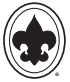 ScoutTenderfoot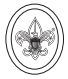 Second Class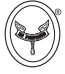 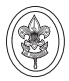 First Class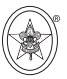 Star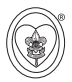 Life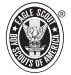 EagleAfter attending one meeting1 campout1 hour of service5 Troop/patrol activities since joining, 3 of which are outdoors and 2 are overnight camping2 hours of service10 Troop/patrol activities since joining, 6 of which are outdoors and 3 are overnight camping3 hours of serviceMinimum 4 months as a First Class ScoutMinimum 6 months as Star ScoutMinimum 6 months as a Life ScoutBasics of Scouting, including Law, Oath, Outdoor code, Cyber chip, and knot/toolRequires parent to review “Child Abuse” section at front of bookCamping, Cooking, Tools/Knots, First Aid, Citizenship, Fitness, Aquatics, and other essential Scout skills.  Requirements for all three ranks can be worked on at the same time and earned at the same time.Fitness sections of each take one month (for a total of 3 months) – Second and First Class portions are at home.Requires some “at home” work, particularly with budgeting and accessing trash usage on a family trip.NOTE: Many of these requirements are completed if attending Scout Camp your first year.Camping, Cooking, Tools/Knots, First Aid, Citizenship, Fitness, Aquatics, and other essential Scout skills.  Requirements for all three ranks can be worked on at the same time and earned at the same time.Fitness sections of each take one month (for a total of 3 months) – Second and First Class portions are at home.Requires some “at home” work, particularly with budgeting and accessing trash usage on a family trip.NOTE: Many of these requirements are completed if attending Scout Camp your first year.Camping, Cooking, Tools/Knots, First Aid, Citizenship, Fitness, Aquatics, and other essential Scout skills.  Requirements for all three ranks can be worked on at the same time and earned at the same time.Fitness sections of each take one month (for a total of 3 months) – Second and First Class portions are at home.Requires some “at home” work, particularly with budgeting and accessing trash usage on a family trip.NOTE: Many of these requirements are completed if attending Scout Camp your first year.6 merit badges, 4 of which are Eagle required*6 hours of service performed as a First Class Scout4 months in a position of responsibility in Troop/Patrol5 merit badges, 3 of which are Eagle required*6 hours of service as a Star Scout6 months in a position of responsibility as StarTeach specified skills using EDGETotal of 21 merit badges, 13 of which are Eagle required*6 months in a position of responsibility as a LifeEagle Scout Project